Данные по добыче нефти за 2016 год  млн тонн/год в %Саудовская Аравия    586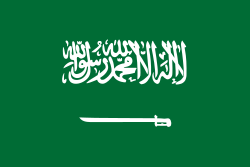  Россия   554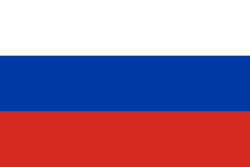  США      543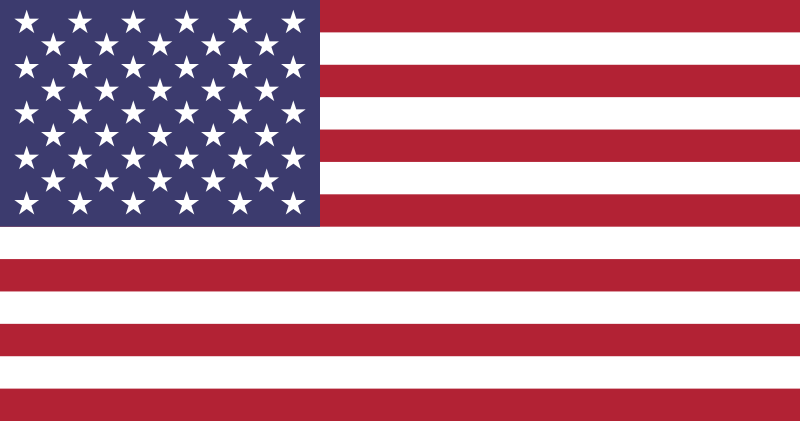 Ирак       219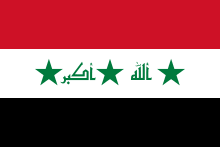 Данные по добыче железной руды  КНР900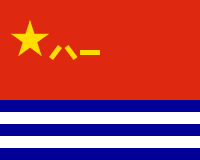 Австралия420 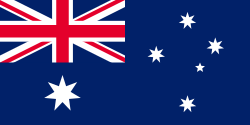 Бразилия370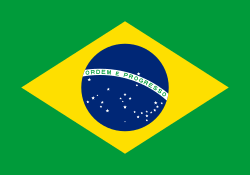 Индия 260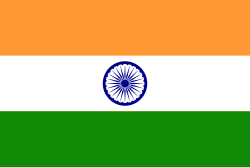  Россия 100